KLAUZULA INFORMACYJNAdla osób ubiegających się o przyjęcie do Programu „Opieka wytchnieniowa” – edycja 2021 realizowanego przez Fundację Flexi Mind na zlecenie Urzędu Miasta OpolaSzanując Państwa prywatność oraz realizując obowiązek wynikający z art. 13 ust.1 i 2 rozporządzenia Parlamentu Europejskiego i Rady (UE) 2016/679 z 27 kwietnia 2016 r. w sprawie ochrony osób fizycznych w związku z przetwarzaniem danych osobowych i w sprawie swobodnego przepływu takich danych oraz uchylenia dyrektywy 95/46/WE (ogólne rozporządzenie o ochronie danych) (Dz. U. UE. L. z 2016 r. Nr 119) - dalej RODO, dbając o to, abyście wiedzieli kto i w jaki sposób przetwarza Państwa dane osobowe, poniżej przedstawiamy następujące informacje:Administratorem Pani/Pana danych osobowych jest Fundacja Flexi Mind, reprezentowana przez Prezesa, mająca swoją siedzibę w Dębskiej Kuźni przy ul. Ozimskiej 12, 46-053 Chrząstowice.W sprawach związanych z danymi osobowymi można skontaktować się z Administratorem poprzez e-mail: biuro@fleximind.pl lub pisemnie na adres siedziby Administratora.Pana/Pani dane osobowe przetwarzane będą w celu rozpatrzenia Pana/Pani wniosku o przyznanie wsparcia w formie usług opieki wytchnieniowej w zakresie przewidzianym w ramach resortowego Programu „Opieka wytchnieniowa” – edycja 2021.Przetwarzanie Pana/Pani danych odbywa się na podstawie art. 6 ust.1 lit. a) oraz art. 9 ust. 2 lit. a) Rozporządzenia Parlamentu Europejskiego i Rady (UE) 2016/679 z 27 kwietnia 2016 r., tj. udzielonej przez Pana/Panią zgody na przetwarzanie danych osobowych, w tym danych dotyczących zdrowia.Udzielona przez Pana/Panią zgoda na przetwarzanie danych osobowych może zostać cofnięta w dowolnym momencie bez wpływu na zgodność z prawem przetwarzania, którego dokonano na podstawie wyrażonej zgody przed jej cofnięciem.W związku z przetwarzaniem danych w celu wskazanym w pkt 3, Pani/Pana dane osobowe mogą być udostępniane wyłącznie podmiotom uprawnionym do uzyskania danych osobowych na podstawie obowiązujących przepisów prawa, Urzędowi Miasta Opola na którego zlecenie Administrator realizuje Program „Opieka wytchnieniowa” – edycja 2021, osobom, z którymi zawarta została umowa na świadczenie usług opieki wytchnieniowej, oraz mogą być przekazywane podmiotom współpracującym z Administratorem na podstawie umów powierzenia, tj. w szczególności dostawcą usług IT, bądź innym administratorom danych przetwarzającym dane we własnym imieniu, tj. w szczególności podmiotom prowadzącym działalność pocztową.Pani/Pana dane osobowe będą przechowywane przez okres niezbędny do realizacji celów określonych w pkt 3 oraz zgodnie z przepisami prawa, następnie podlegać będą ocenie archiwalnej w zakresie zniszczenia lub dalszego okresu przechowywania.Posiada Pani/Pan z wyjątkami zastrzeżonymi przepisami prawa, następujące uprawnienia:dostępu do danych osobowych jej dotyczących; 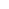 prawo ich sprostowania, usunięcia lub ograniczenia przetwarzania;wniesienia sprzeciwu wobec ich przetwarzania oraz prawo do przenoszenia danych.Przysługuje Panu/Pani prawo wniesienia skargi do organu nadzorczego, tj. Prezesa Urzędu Ochrony Danych, z siedzibą w Warszawie przy ul. Stawki 2, 00-193 Warszawa.Pani/Pana dane osobowe nie będą przekazywane do państwa trzeciego lub organizacji międzynarodowej.W przypadku, gdy podstawą przetwarzania danych osobowych jest zgoda osoby, której dane dotyczą, to podanie przez Panią/Pana danych osobowych Administratorowi ma charakter dobrowolny. Niepodanie danych w zakresie przewidzianym w Karcie zgłoszenia do Programu „Opieka wytchnieniowa” – edycja 2021, będzie skutkowało niemożnością rozpatrzenia zgłoszenia o przyznanie wsparcia w formie usług opieki wytchnieniowej.Przetwarzanie Pani/Pana danych nie będzie podlegało zautomatyzowanemu podejmowaniu decyzji, w tym profilowaniu, o którym mowa w art. 22 ust. 1 i 4 RODO.Potwierdzam zapoznanie się z klauzulą informacyjną:Opole (data) .................................			................................................................... (imię i nazwisko)